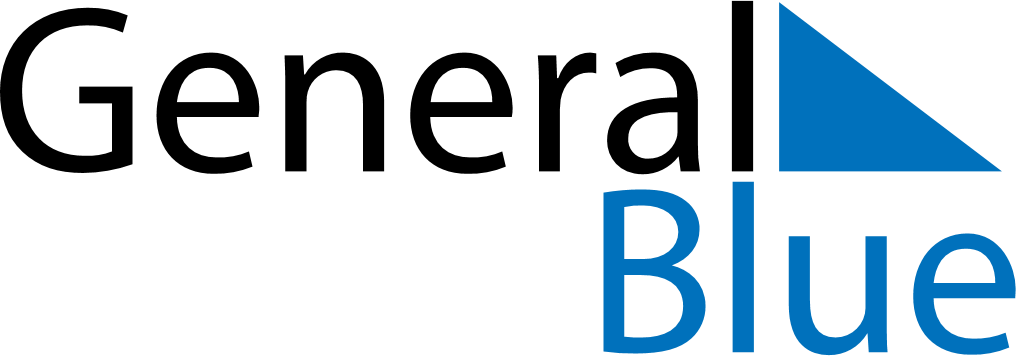 November 2024November 2024November 2024November 2024November 2024November 2024Aveiro, PortugalAveiro, PortugalAveiro, PortugalAveiro, PortugalAveiro, PortugalAveiro, PortugalSunday Monday Tuesday Wednesday Thursday Friday Saturday 1 2 Sunrise: 7:04 AM Sunset: 5:31 PM Daylight: 10 hours and 26 minutes. Sunrise: 7:06 AM Sunset: 5:30 PM Daylight: 10 hours and 24 minutes. 3 4 5 6 7 8 9 Sunrise: 7:07 AM Sunset: 5:29 PM Daylight: 10 hours and 21 minutes. Sunrise: 7:08 AM Sunset: 5:27 PM Daylight: 10 hours and 19 minutes. Sunrise: 7:09 AM Sunset: 5:26 PM Daylight: 10 hours and 17 minutes. Sunrise: 7:10 AM Sunset: 5:25 PM Daylight: 10 hours and 14 minutes. Sunrise: 7:11 AM Sunset: 5:24 PM Daylight: 10 hours and 12 minutes. Sunrise: 7:13 AM Sunset: 5:23 PM Daylight: 10 hours and 10 minutes. Sunrise: 7:14 AM Sunset: 5:22 PM Daylight: 10 hours and 8 minutes. 10 11 12 13 14 15 16 Sunrise: 7:15 AM Sunset: 5:21 PM Daylight: 10 hours and 6 minutes. Sunrise: 7:16 AM Sunset: 5:20 PM Daylight: 10 hours and 3 minutes. Sunrise: 7:17 AM Sunset: 5:19 PM Daylight: 10 hours and 1 minute. Sunrise: 7:18 AM Sunset: 5:18 PM Daylight: 9 hours and 59 minutes. Sunrise: 7:20 AM Sunset: 5:17 PM Daylight: 9 hours and 57 minutes. Sunrise: 7:21 AM Sunset: 5:16 PM Daylight: 9 hours and 55 minutes. Sunrise: 7:22 AM Sunset: 5:16 PM Daylight: 9 hours and 53 minutes. 17 18 19 20 21 22 23 Sunrise: 7:23 AM Sunset: 5:15 PM Daylight: 9 hours and 51 minutes. Sunrise: 7:24 AM Sunset: 5:14 PM Daylight: 9 hours and 49 minutes. Sunrise: 7:25 AM Sunset: 5:13 PM Daylight: 9 hours and 48 minutes. Sunrise: 7:27 AM Sunset: 5:13 PM Daylight: 9 hours and 46 minutes. Sunrise: 7:28 AM Sunset: 5:12 PM Daylight: 9 hours and 44 minutes. Sunrise: 7:29 AM Sunset: 5:12 PM Daylight: 9 hours and 42 minutes. Sunrise: 7:30 AM Sunset: 5:11 PM Daylight: 9 hours and 40 minutes. 24 25 26 27 28 29 30 Sunrise: 7:31 AM Sunset: 5:10 PM Daylight: 9 hours and 39 minutes. Sunrise: 7:32 AM Sunset: 5:10 PM Daylight: 9 hours and 37 minutes. Sunrise: 7:33 AM Sunset: 5:09 PM Daylight: 9 hours and 36 minutes. Sunrise: 7:34 AM Sunset: 5:09 PM Daylight: 9 hours and 34 minutes. Sunrise: 7:35 AM Sunset: 5:09 PM Daylight: 9 hours and 33 minutes. Sunrise: 7:37 AM Sunset: 5:08 PM Daylight: 9 hours and 31 minutes. Sunrise: 7:38 AM Sunset: 5:08 PM Daylight: 9 hours and 30 minutes. 